Salzkotten, den 17.09.2018Sehr geehrte Eltern!Dieses Jahr fällt der Weltkindertag auf Donnerstag, den 20.09.2018. Der Kreis Paderborn richtet dieses Fest gemeinsam mit der Stadt Salzkotten aus. Wir möchten Sie mit Ihren Kindern herzlich zur Teilnahme am Weltkindertag einladen, der von 15.30 Uhr – 19.00 Uhr auf dem Gelände der Gesamtschule Salzkotten stattfindet. Flyer dazu wurden bereits in allen Klassen verteilt. Die Gesamtschule beteiligt sich an der Aktion mit verschiedenen Angeboten. Der Förderverein bietet Kaffee und Kuchen an.Die Schulpflegschaft verkauft Getränke.Der Schulsanitätsdienst stellt sich vor.Die Arbeitsgruppe Tansania röstet Erdnüsse über dem offenen Feuer.Für die Kinder gibt es ein abwechslungsreiches Programm zum Zuschauen, Zuhören und  Mitmachen, z.B. einen Fahrradparcours, einen Rollstuhlparcours, eine riesige Hüpfburg und einen vom TV Paderborn aufgebauten Skater- und Hockeypark.Wegen der ab mittags stattfindenden umfangreichen Aufbauarbeiten auf dem Schulgelände endet der Unterricht am 20.09.2018 für die Jahrgänge 5-10 um 13.10 Uhr. Die Busse fahren nach der 6. Stunde. Falls Sie für Ihr Kind an diesem Tag bis 15.40 Uhr Betreuungsbedarf haben, ist das möglich. Melden Sie sich dann bitte bis Mittwochmittag im Sekretariat der Schule, damit die Liste erstellt werden kann. Treffpunkt für alle Schülerinnen und Schüler, die betreut werden müssen, ist um 13.15 Uhr im Foyer des Gebäudes A 2. Da die Schulbusse nach der 6. Stunde eingesetzt werden, fahren nach der 8. Stunde nur die Linienbusse.Wenn Sie nicht mit dem PKW zum Weltkindertag kommen möchten, ist das folgende Angebot für Sie sicher interessant. Kinder bis einschließlich 14 Jahren können den Nahverkehr am 20.09.2018 in ganz NRW unentgeltlich und ohne Fahrausweis nutzen.Wir weisen darauf hin, dass der Weltkindertag keine Schulveranstaltung ist und somit seitens der Schule nicht für Aufsicht gesorgt wird.Wir freuen uns über zahlreiche kleine und große Gäste!Mit freundlichen Grüßen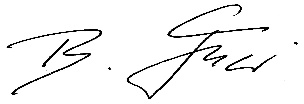 B. Fischer